k.ú. Habry KN 340 rozděleno na stavbu a ost plocha (zeleně)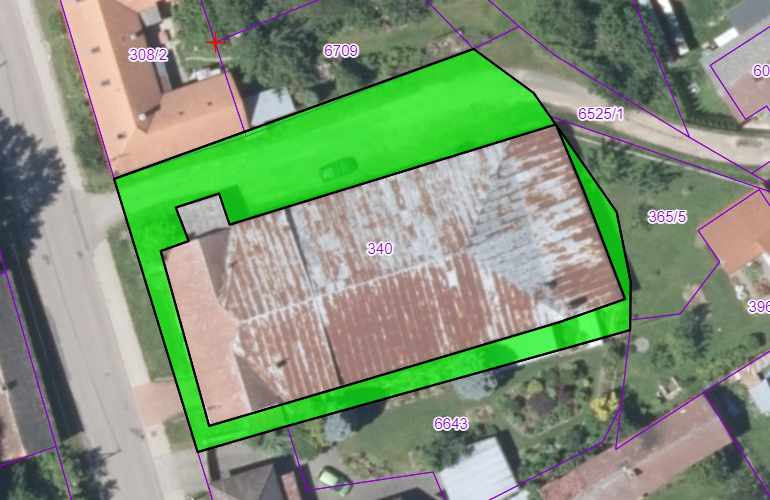 k.ú. Habry KN 429/1 rozděleno na stavbu a ost.plocha 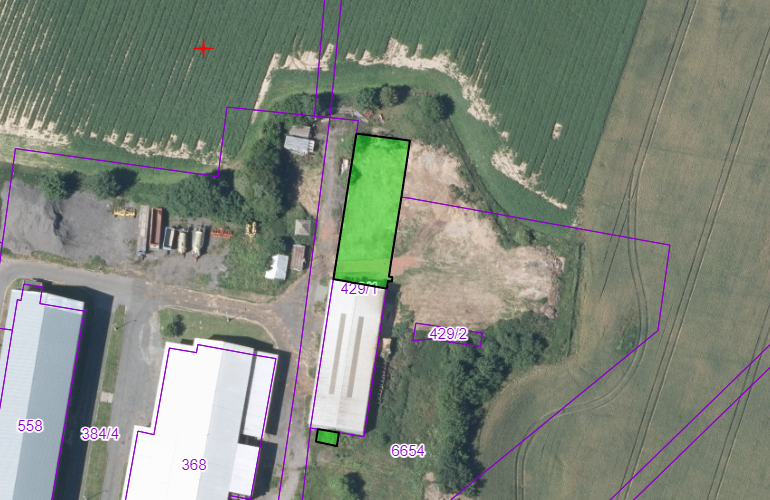 k.ú. Habry KN 468/3 rozděleno na stavbu a ost.plocha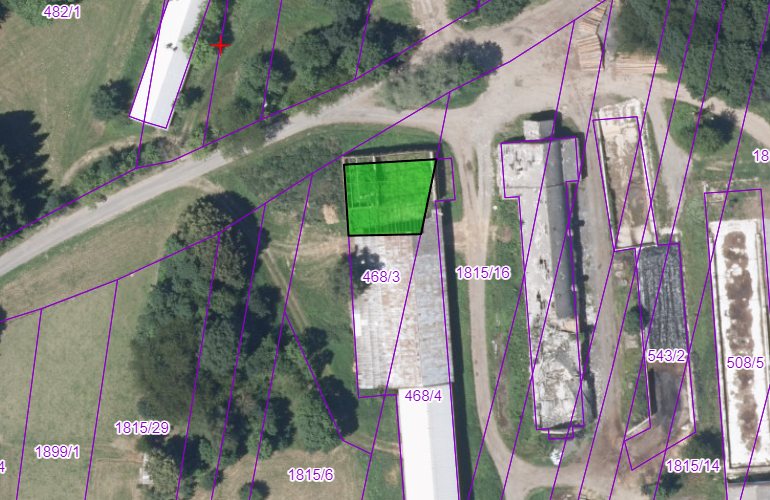 k.ú. Habry KN 1815/15 ost.plocha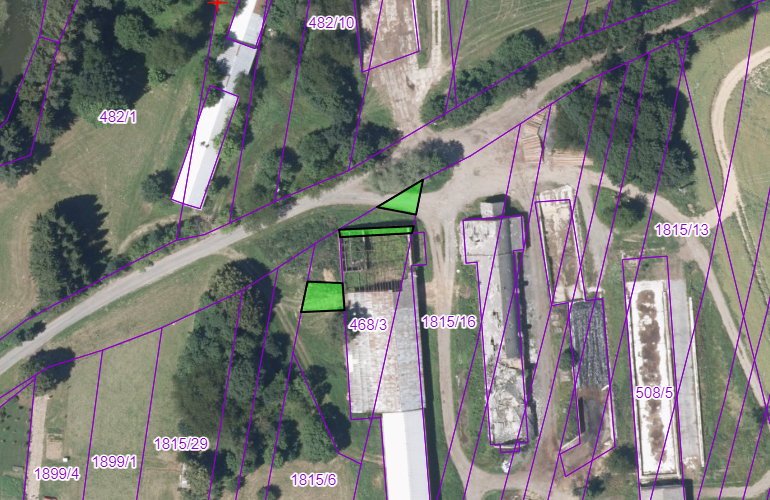 